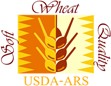 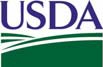 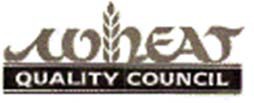 The SWQL is pleased to announce:The Soft Wheat Quality Laboratory’s 70th Annual Research Review, Soft Wheat Quality Council and CGA Cincinnati Section Meeting on MARCH 26 in WOOSTER, OHIO.The registration fee for the conference is $200. Hotel Reservation:Room reservations are to be made individually by the attendees. Rooms are blocked at the BEST WESTERN HOTEL in Downtown Wooster, Ohio until March 11, 2024. The room rate is $110.99 + tax. Ask for rooms blocked for the Soft Wheat Meeting. You may call the hotel or use the reservation web site below. Address:	243 E Liberty St, Wooster, OH 44691 Phone:	(330) 264‐7750Reservation website: https://www.bestwestern.com/en_US/book/hotel-rooms.36082.html?groupId=8T0YX1C3Meeting Registration:PLEASE RETURN COMPLETED FORM WITH PAYMENT by March12, 2024 to:Dave GreenWheat Quality Council	EMAIL: dave.green.wqc @gmail.com PO Box 19539	Phone: 913-634-0248Lenexa, KS 66285_ _ _ _ _ _ _ _ _ _ _ _ _ _ _ _ _ _ _ _ _ _ _ _ _ _ _ _ _ _ _ _ _ _ _ _ _ _ _ _ _ _ _ _ _ _ _ _ _ _ _ _ _ _ _The Soft Wheat Quality Laboratory’s 70th Annual Research Review, Soft Wheat Quality Council Meeting and CGA Cincinnati Section Meeting – March 26, 2024REGISTRATION FORM (Please return with Payment)	Registration: $200.Name  	Company  	Address  	City 	State 	Zip Code:  	Phone 	Fax 	Email  	Participation in Pre-meeting SWQL Tour and Demonstration: Yes ______     No______Total Amount: $200 [   ]      Check enclosed Payable to: Wheat Quality Council [   ]Visa [   ]   Master Card [   ]   American Express [   ]  Card #:______________________________________Expiration Date (mo/yr) 		Security # (back of card) 	Name on Card 	Email of Cardholder:  	Address of Cardholder: 	Signature 	